Картотека пальчиковых игрна тему«Дружба»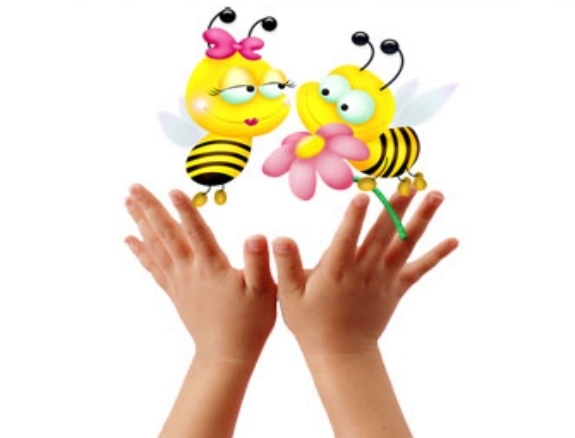 Добрый другОчищаем апельсин, (изобразить)На тарелке он один, («тарелка »)Апельсин я разломлю, (изобразить)Всех знакомых наделю:(движения кистями от груди вперёд)Эту дольку Ване, эту дольку Тане,(движения кистями, как при раздаче долек)Эту дольку Толе, эту дольку Коле,Ну а что останется, только мне достанется!(движения кистями вперёд, к груди)ДружбаДружат в нашей группе девочки и мальчики(пальцы рук соединяются в "замок")Мы с тобой подружим, маленькие пальчики(ритмичное касание одноименных пальцев обеих рук)Раз, два, три, четыре, пять(поочередное касание одноименных пальцев, начиная с мизинцев)Начинай считать опять.Раз, два, три, четыре, пять.Мы закончили считать(руки вниз, встряхнуть кистями)В гости к пальчику большому.В гости к пальчику большому,Приходили прямо к домуУказательный и средний,Безымянный и последний.Сам мизинчик-малышок,Постучался на порог.Вместе пальчики-друзья,Друг без друга им нельзя.«Большие и маленькие»Были маленькие мы (пальцы согнуты, прижаты к ладони)Стали вдруг большие (расправить пальцы, растопырить)Шалунишки, шалуны (движение «фонарики»)А дружные какие! (сцепляют пальцы обеих рук в замок, ладони сжаты)Картотека«Утреннее приветствие»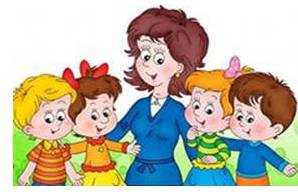 Утреннее приветствие "Дружный круг"Здравствуй, правая рука (протягиваем вперёд),Здравствуй, левая рука (протягиваем вперёд),Здравствуй, друг (берёмся одной рукой с соседом),Здравствуй, друг (берёмся другой рукой с соседом),Здравствуй, здравствуй, дружный круг! (качаем руками)(затем дети приветствуют друг друга и педагогов).Утреннее приветствие "Здравствуй, солнце золотое!"Здравствуй, солнце золотое!Здравствуй, небо голубое!Здравствуй, вольный ветерок!Здравствуй, маленький дубок! (затем дети приветствуют друг друга и педагогов.)Утреннее приветствие "Давайте порадуемся"Давайте порадуемся солнцу и птицам (дети поднимают руки вверх),А также порадуемся улыбчивым лицам (улыбаются друг другу),И всем, кто живет на этой планете (разводят руками)"Доброе утро!" скажем мы вместе (берутся за руки).Собрались все дети в круг.Я — твой друг и ты — мой друг!Дружно за руки возьмёмсяИ друг другу улыбнёмся.Мы по кругу пойдём.Хоровод заведём (ходьба по кругу).Здравствуй, добрый наш "Познай-ка"!Утром в гости нас встречай-ка.Детский сад - второй наш дом,Хорошо мы в нем живём! (затем дети приветствуют друг друга и педагогов.)Картотекамирилок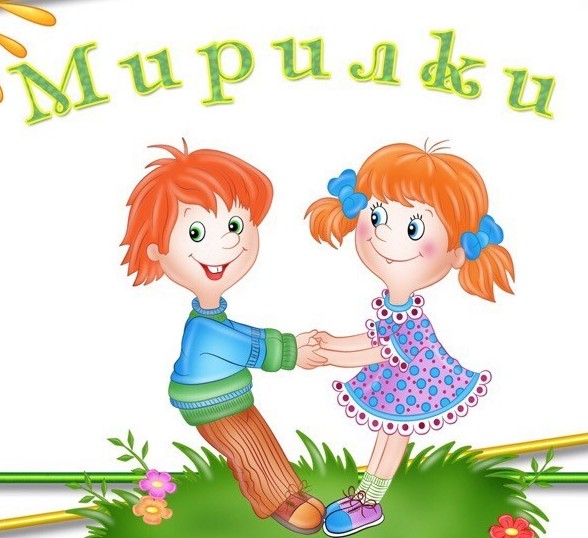 Пальчик за пальчикПальчик за пальчик
Крепко возьмем
Раньше дрались,
А теперь ни по чем.МизинчикДай скорей мизинчик свой,Зацепи его за мой.Раз, два, три, четыре, пятьМы с тобой друзья опять!Не дерисьНе дерись, не дерись,
Ну-ка быстро помирись!Мирись, мирисьМирись, мирись, мирись
И больше не дерись.
А если будешь драться,
То я буду кусаться.
А кусаться нам нельзя,
Потому что мы друзья!Хватит сердитьсяХватит нам уже сердиться,
Поскорей давай мириться:
- Ты мой друг!
- И я твой друг!
Мы обиды все забудем
И дружить, как прежде будем!Давай дружитьЧем ругаться и дразниться,
Лучше нам с тобой мириться!
Очень скучно в ссоре жить,
Потому – давай дружить!Тёплый лучикСолнце выйдет из-за тучек,
Нас согреет тёплый лучик.
А ругаться нам нельзя,
Потому что мы друзья.Картотека дидактических игр на тему"Дружба и доброта"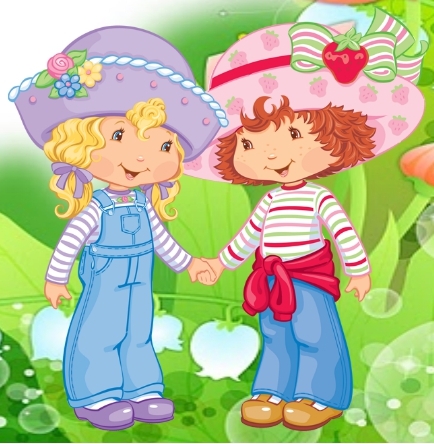 «Комплименты»Цель: учить детей говорить друг другу комплименты; развивать речь, мышление; воспитывать дружелюбие.Ход игрыДети образуют круг, берутся за руки. Сначала воспитатель начинает говорить ребенку, которого держит за руку справа. Например: «Миша, ты сегодня такой вежливый!»Далее ребенок обращается к ребенку, которого он держит за руку справа. Если ребенку трудно произнести комплимент, то ему помогают другие дети.«Вежливые слова»Цель: учить детей употреблять в своей речи вежливые слова; учить понимать, что вежливость - это хорошее качество человека; развивать речь детей, память, воспитывать вежливость и обходительность.Материал: котик, сумка.Ход игрыВоспитатель предлагает детям «сложить» в сумку вежливые слова и подарить котику эту сумку. Дети по очереди говорят в сумку вежливые слова, например: «пожалуйста», «спасибо», «извини» и т.д.«Клубочек волшебных слов»Цель: продолжать учить детей употреблять в своей речи «волшебные» слова; воспитывать вежливость, доброжелательность.Материал: клубочек из ниток.Ход игрыВоспитатель предлагает детям намотать на клубок нить из «волшебных» слов. Дети говорят по очереди «волшебные» слова и наматывают в клубок нить.«Ласковое слово»Цель: учить детей ласково, с любовью обращаться к своим родным; развивать связную речь, мышление; воспитывать любовь к своей семье.Материал: мяч.Ход игрыВоспитатель бросает мяч ребенку и предлагает назвать определенное слово ласково: например, мама - мамочка, папа - папочка т.д.